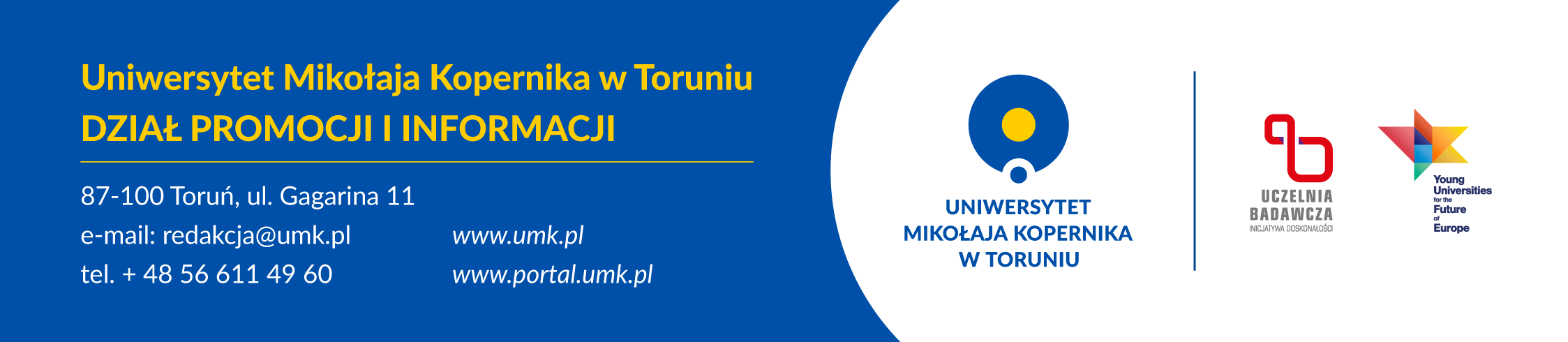 ŚWIĘTO UNIWERSYTETU 2021
UMK W LICZBACH - PRACOWNICY
W Uniwersytecie Mikołaja Kopernika zatrudnionych jest 4394 pracowników  
(z tego w Collegium Medicum 1448), w tym:2364 nauczycieli akademickich (z tego w Collegium Medicum - 857);2035 pracowników niebędących nauczycielami akademickimi  (z tego w Collegium Medicum - 591).Wśród 2364 nauczycieli akademickich jest zatrudnionych:278 profesorów z tytułem naukowym na stanowisku profesora (z tego w Collegium Medicum - 64);3 profesorów z tytułem naukowym na stanowisku profesora Uniwersytetu 
(z tego w Collegium Medicum - 3);570 profesorów Uniwersytetu ze stopniem naukowym doktora habilitowanego 
(z tego w Collegium Medicum – 116);10 profesorów Uniwersytetu ze stopniem naukowym doktora.Łącznie na stanowiskach profesorów zatrudnionych jest 861 nauczycieli akademickich (z tego w Collegium Medicum – 183); 22 dr. hab. zatrudnionych na stanowiskach adiunkta (z tego w Collegium Medicum – 5).Razem na UMK zatrudnionych jest 883 profesorów i doktorów habilitowanych 
(z tego w Collegium Medicum – 188). Ponadto Uczelnia zatrudnia w grupie nauczycieli akademickich:1020 doktorów (z tego w Collegium Medicum – 416);461 magistrów i lekarzy (z tego w Collegium Medicum – 253).W 2020 roku:tytuł naukowy profesora otrzymało 28 profesorów (z tego 7 z Collegium Medicum);46 nauczycieli akademickich uzyskało stopień naukowy doktora habilitowanego 
(z tego 20 z Collegium Medicum);41 nauczycieli akademickich uzyskało stopień naukowy doktora 
(z tego 22 z Collegium Medicum).Z 281 profesorów z tytułem naukowym - dla 266 UMK jest podstawowym miejscem pracy, a dla 15 UMK jest dodatkowym miejscem pracy. Na stanowiskach nauczycieli akademickich zatrudnionych jest 53 cudzoziemców.